                       ²æÃgÁªÀÄPÀÈµÀÚ «zÁåPÉÃAzÀæ-²ªÀ£ÀºÀ½î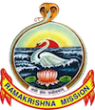             ºÉ¸ÀgÀÄ:                             «µÀAiÀÄ: UÀtÂvÀ (¥ÀÆuÁðAPÀUÀ¼ÀÄ)            vÀgÀUÀw: 6th                               topic 16                       ¸ÀÜ¼À:¢£À 1:©lÖ ¸ÀÜ¼À vÀÄA©j.¸ÀASÁågÉÃSÉAiÀÄ ªÉÄÃ¯É UÀÄgÀÄw¸ÀÄªÁUÀ ¸ÀASÉåAiÀÄÄ zsÀ£À(+) aºÉß ºÉÆA¢zÀÝgÉ ¸ÀASÁågÉÃSÉAiÀÄ ……………………………… PÀqÉUÉ ZÀ°¸À¨ÉÃPÀÄ( JqÀ / §® )¸ÀASÁågÉÃSÉAiÀÄ ªÉÄÃ¯É UÀÄgÀÄw¸ÀÄªÁUÀ ¸ÀASÉåAiÀÄÄ IÄt(-) aºÉß ºÉÆA¢zÀÝgÉ ¸ÀASÁågÉÃSÉAiÀÄ ……………………………… PÀqÉUÉ ZÀ°¸À¨ÉÃPÀÄ( JqÀ / §® )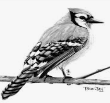 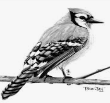   £Á£ÀÄ JgÀqÀÄ ¨Áj ºÁjzÁUÀ, vÀ®Ä¦zÀ MlÄÖ zÀÆgÀªÉµÉÖAzÀÄ ¸ÀASÁågÉÃSÉAiÀÄ ¸ÀºÁAiÀÄ¢AzÀ ºÉÃ½.3+4= ………………………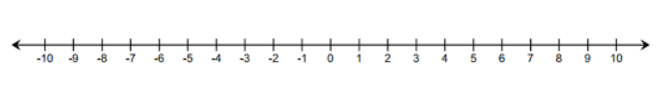 1+8= …………………………0+5= ……………………………9+4=…………………………………10+5+4=…………………………………¢£À 2¸ÀASÁågÉÃSÉAiÀÄ ¸ÀºÁAiÀÄ¢AzÀ PÉ¼ÀV£À ¯ÉPÀÌUÀ¼À£ÀÄß ªÀiÁr. -7-3=……………………………-5-2= ……………………………-1-6= …………………………-13-3=…………………………-6-5-3=………………………………-7-2-1=………………………………¢£À 3:PÉ¼ÀV£ÀªÀÅUÀ¼À£ÀÄß ¸ÀASÁågÉÃSÉAiÀÄ ¸ÀºÁAiÀÄ¢AzÀ ©r¹.5-3=………………………9-2= ………………………12-8=…………………………-8+6=…………………………-13+5+6= ………………………6+6-15=…………………………¢£À 4:GvÀÛgÀzÀ°è §gÀÄªÀ ZÀºÉß AiÀiÁªÀÅzÉAzÀÄ UÀÄgÀÄw¹.PÉ¼ÀV£À ¥Àæ±ÉßUÀ½UÉ GvÀÛj¹.5+38 =41+56+89=-6-8-9=5+8-25=100+250-500=¢£À 5:PÉ¼ÀV£À ¯ÉPÀÌUÀ¼À£ÀÄß ¸ÀASÁågÉÃSÉAiÀÄ ¸ÀºÁAiÀÄ¢AzÀ ªÀiÁr.101+10=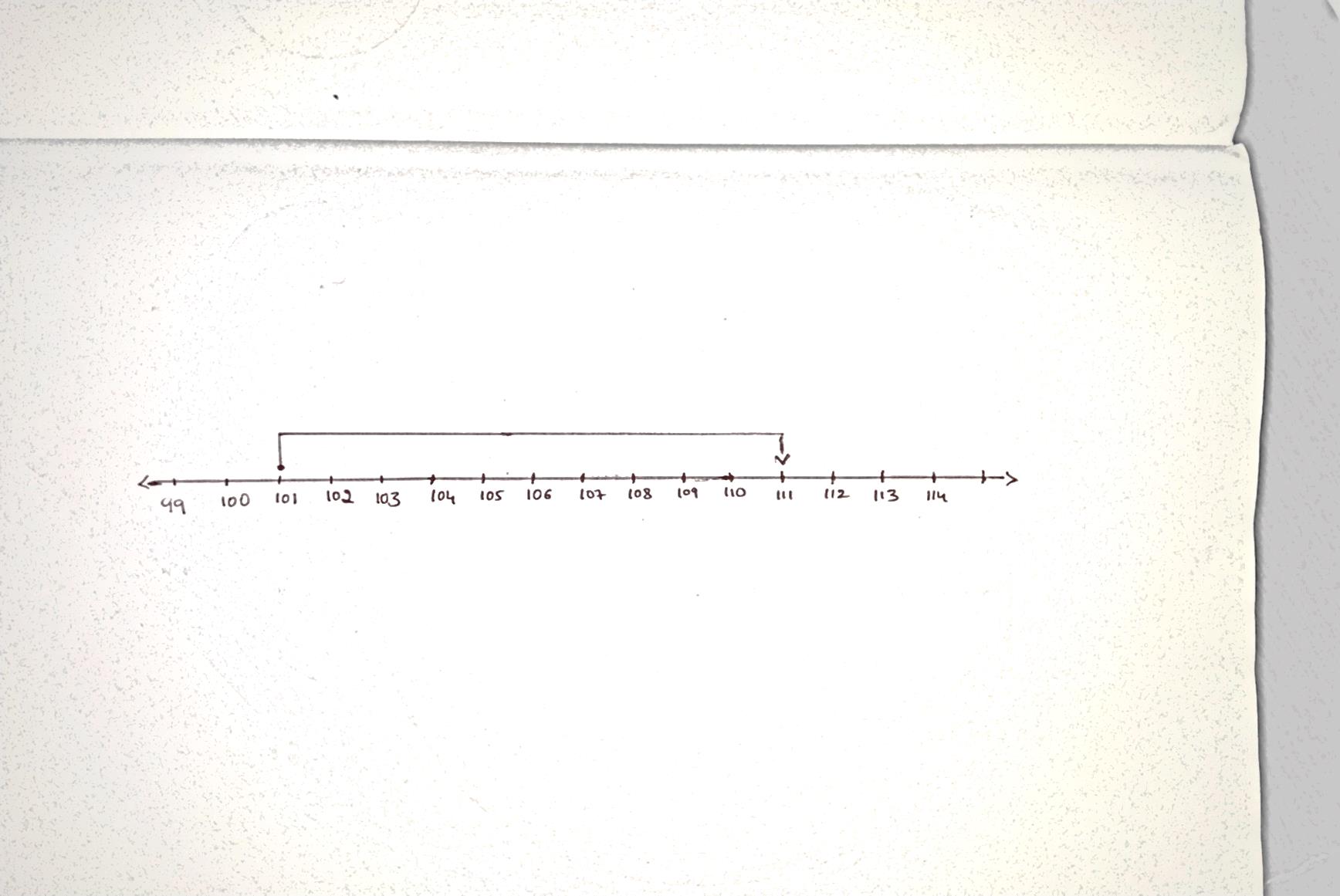 150-11=-1000-10=15-1500=¢£À 6:PÉ¼ÀV£À ¸ÀASÁågÉÃSÉAiÀÄÄ K£À£ÀÄß ªÀåPÀÛ ¥Àr¸ÀÄvÀÛzÉ §gÉ¬Äj.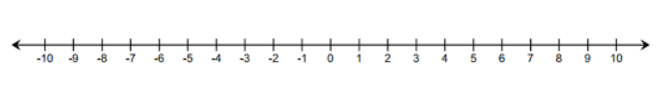 ……………………………………………………………………………………………………………………………………………………………………………………………………………………………………………………………………………………………………………………………………………………………………………………………………………… MAzÀÄ ZÉAqÀÄ £É® ªÀÄlÖzÀ°èzÉ, CzÀÄ 12cm PÉ¼ÀUÉ ©Ã¼ÀÄvÀÛzÉ, FUÀ ZÉAr£À ªÀÄlÖªÀ£ÀÄß ¸ÀÆa¸ÀÄªÀ ¥ÀÇuÁðAPÀ …………………………MAzÀÄ Qéeóï ¥Àæ±Éß ¥ÀwæPÉAiÀÄ°è 10 ¥Àæ±ÉßUÀ½ªÉ. ¥Àæw ¥Àæ±ÉßUÀÆ 5 CAPÀUÀ¼À£ÀÄß ¤UÀ¢¥Àr¸À¯ÁVzÉ. ¥ÀæwAiÉÆAzÀÄ ¸Àj GvÀÛgÀPÉÌ +5 CAPÀ ºÁUÀÆ ¥ÀæwAiÉÆAzÀÄ vÀ¥ÀÄà GvÀÛgÀPÉÌ -3 CAPÀ.  gÀªÉÄÃ±À J¯Áè ¥Àæ±ÉßUÀ½UÀÆ GvÀÛj¸ÀÄvÁÛ£É. CzÀgÀ°è 6 GvÀÛgÀUÀ¼ÀÄ ¸ÀjAiÀiÁVªÉ ºÁUÀÆ 4 GvÀÛgÀUÀ¼ÀÄ vÀ¥ÁàVªÉ. ªÀÄAdÄ 8 ¥Àæ±ÉßUÀ½UÉ GvÀÛj¸ÀÄvÁÛ£É. CzÀgÀ°è 5 GvÀÛgÀUÀ¼ÀÄ ¸ÀjAiÀiÁVªÉ ºÁUÀÆ G½zÀ GvÀÛgÀUÀ¼ÀÄ vÀ¥ÁàVªÉ. EªÀgÀ°è UÉzÀÝªÀgÀÄ AiÀiÁgÀÄ?ZÀlÄªÀnPÉ: AiÀiÁªÀÅzÁzÀgÀÆ 5 ªÀÄ£ÉAiÀÄªÀgÀ ºÉÆ®zÀ°ègÀÄªÀ ¨ÉÆÃgïªÉ¯ï£À ªÀÄlÖªÀ£ÀÄß(CrUÀ¼À°è) ¥ÀnÖ ªÀiÁrªÀiÁqÀÄªÀ QæAiÉÄaPÀÌ ¸ÀASÉå aºÉßzÉÆqÀØ ¸ÀASÉå aºÉß GvÀÛgÀzÀ aºÉß¸ÀAPÀ®£À(PÀÆqÀÄªÀÅzÀÄ)++¸ÀAPÀ®£À(PÀÆqÀÄªÀÅzÀÄ)--ªÀåªÀPÀ®£À(PÀ¼ÉAiÀÄÄªÀÅzÀÄ)-+ªÀåªÀPÀ®£À(PÀ¼ÉAiÀÄÄªÀÅzÀÄ)+-ºÉÆ®zÀ AiÀÄdªÀiÁ£ÀgÀ ºÉ¸ÀgÀÄ¨ÉÆÃgï ªÉ¯ï PÉÆj¹gÀÄªÀ ªÀÄlÖ£É®¢AzÀ ¤Ãj£À ªÀÄlÖªÀ£ÀÄß ¥ÀÆuÁðAPÀUÀ¼À°è §gÉ¬Äj1.2.	3.4.5.